Станция 1 Ребусы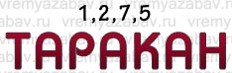 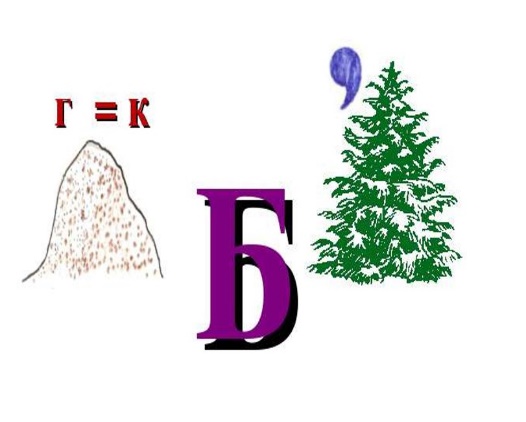 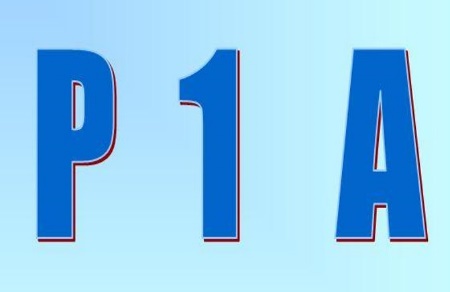 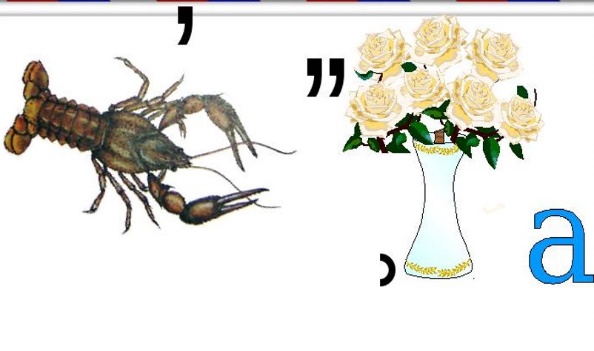 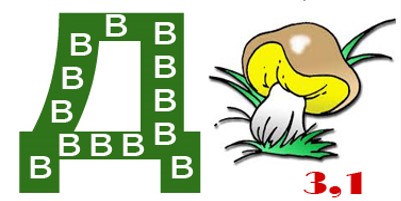 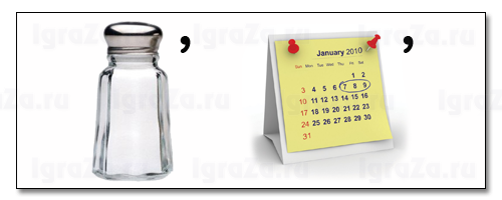 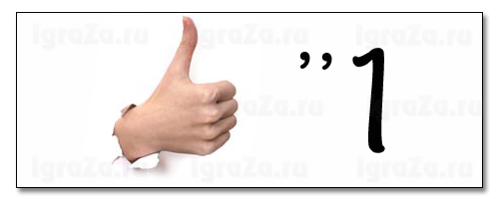 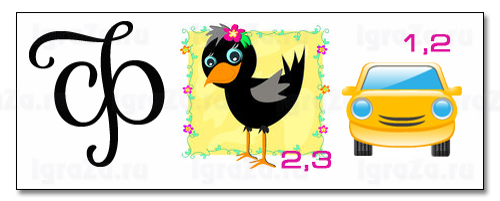 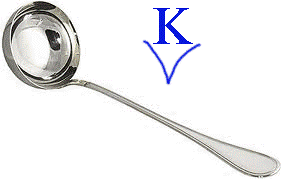 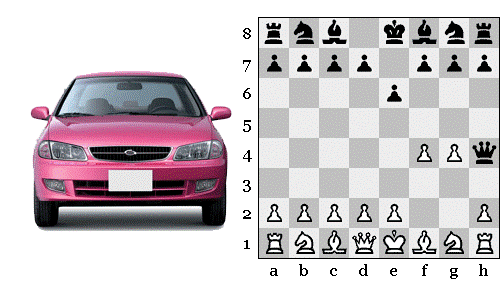 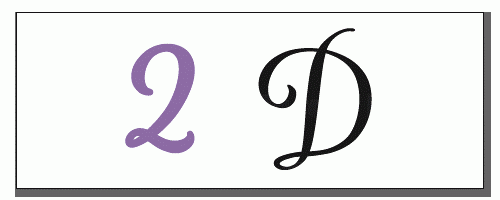 Станция 2 КрокодилСказать, что все слова связаны с Юнармейским движением- автомат- медаль- сражение- танк- ГеройСтанция 3 Спартаковский ритмПоказываем три ритма отряду. Их задача повторить за вами ритм без ошибок. Станция 4 АрмияВыстроить отрядом слово АрмияСтанция 5 ПАЗЗЛСобрать паззл.